   International Student Diplomat Reference Form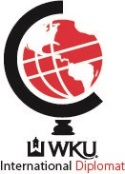 This form is being given to you by a student who is applying to be an International Student Diplomat Program.  The International Student Diplomat Program is committed to providing mentoring to current and prospective international students to assist them in achieving their personal, educational, and professional goals. Through campus and community activities the diplomats provide cross-cultural understanding and promote respect for diversity. The primary responsibilities of the position are:Serve as a mentor to current and prospective international studentsOrganize and participate in events for international and domestic studentsServe as a host to international visitors and perform campus toursPlease complete this form by April 8th, 2016 and e-mail it directly to: intl.ambassador@wku.eduReference Name:  						Title: Department:  							Student Name:  In what capacity do you know the student, and how long?Please rate the student in the following areas: 1= Excellent    2=Good    3= Fair    4=Poor    N/C=No CommentWould you recommend this student for an International Diplomat? (Circle One)Highly Recommend                                                        RecommendRecommend with Reservation                                     Do Not RecommendPlease add any additional comments. (Feel free to include additional pages if needed.)SkillRating1.  Motivation2.  Written Skills3.  Oral Skills4.  Leadership Skills5.  Dependability6.  Ability to Work with Others7.  Work Ethic8.  Organizational Skills9.  Public Speaking Ability10.  Willingness to Learn